Vchodové dřevěné dveře se zárubní z kolekce Standard CB59b          CB60            CB61            CB64a         CB64b        CB64c        CB66         CB70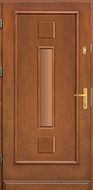 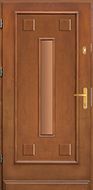 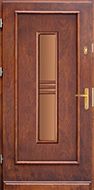 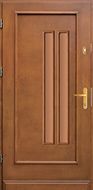 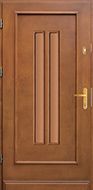 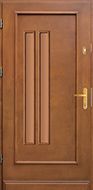 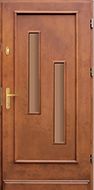 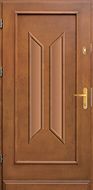  CB71a           CB71b         CB77           CB80           CB84           CB85            CB90           CB91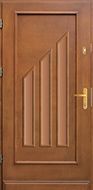 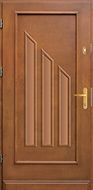 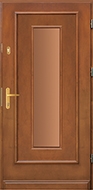 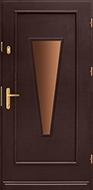 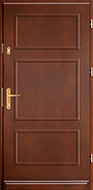 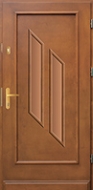 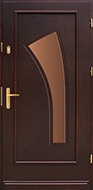 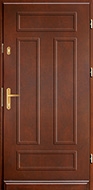 Široký výběr odstínů